-Pictures will be on Tuesday, Dec. 4th and Wednesday Dec. 5th starting @ 7am.  -See office poster for group designated days.
-Jr.PK & PK: Vision & Hearing screenings with be done here @ 9am Tuesday the 14th. See office with any questions.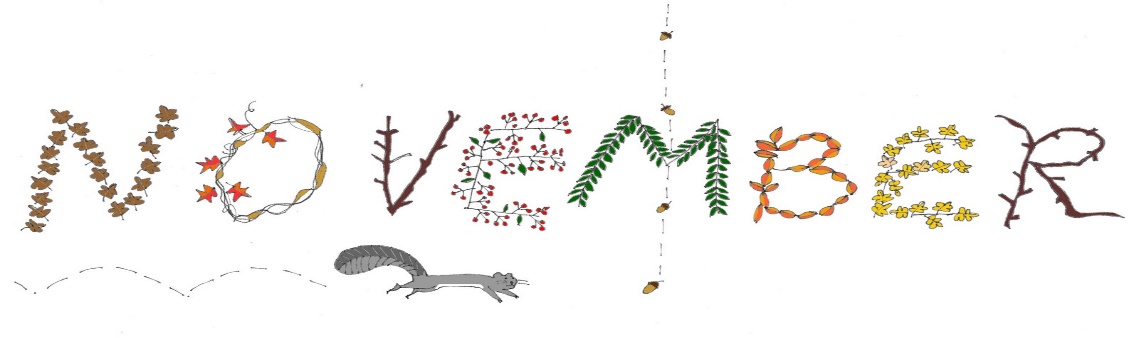 SundayMondayTuesdayWednesdayThursdayFridaySaturday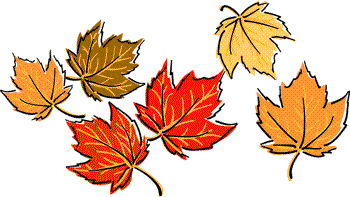 1   Look for                            Circles Day!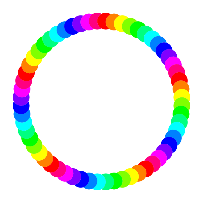 23   Book Lover’s Day!
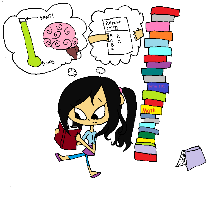 456    
7

8910
VETERANS        ***DAY***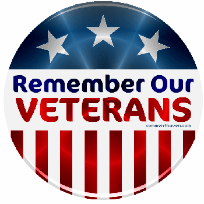 111213 14
Friendship Feast
PS 1 & 2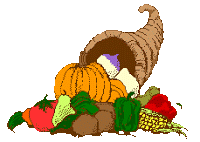 Jr. PK 
& PK1516
World Peace Day!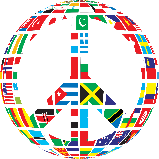 171819
Universal Children’s Day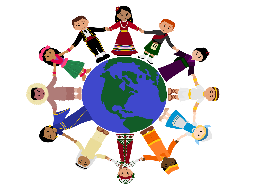 202122
Happy Thanksgiving!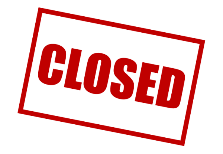 2
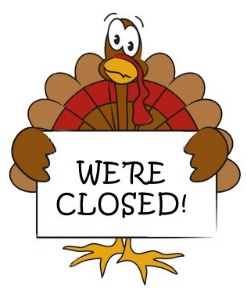 24252627French Toast Day!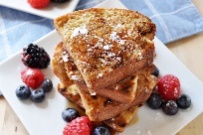 2829
Stay Home Because
You Are Well Day!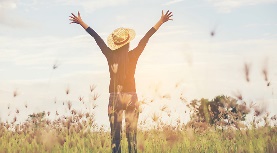 30